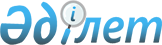 О внесении изменения в постановление Правительства Республики Казахстан от 18 января 2001 года N 70Постановление Правительства Республики Казахстан от 9 апреля 2001 года N 475

      Правительство Республики Казахстан постановляет: 

      1. Внести в постановление Правительства Республики Казахстан от 18 января 2001 года N 70 P010070_ "О полномочиях на подписание Соглашения между Правительством Республики Казахстан и Правительством Литовской Республики о сотрудничестве в области борьбы с нарушениями налогового законодательства" следующее изменение: 

      пункт 1 изложить в следующей редакции: 

      "Уполномочить Кузьменко Сергея Михайловича - Председателя Агентства финансовой полиции Республики Казахстан подписать от имени Правительства Республики Казахстан Соглашение между Правительством Республики Казахстан и Правительством Литовской Республики о сотрудничестве в области борьбы с нарушениями налогового законодательства".     2. Настоящее постановление вступает в силу со дня подписания.     Премьер-Министр  Республики Казахстан      (Специалисты: Цай Л.Г.,                   Мартина Н.А.)     
					© 2012. РГП на ПХВ «Институт законодательства и правовой информации Республики Казахстан» Министерства юстиции Республики Казахстан
				